DAS and SCIENCE EXPRESS EXPERIMENT: DETECTING BIOTECH  CORNEXPERIMENTAL PROCEDUREPurpose:  To detect a traited (GMO) corn plant using biotechniques including PCR and Gel Electrophoresis.PCR Protocol: Day 1Reagents and SuppliesReagents: PCR master mix I (green)PCR master mix II (purple)GMO Positive DNA control (red)GMO Negative DNA control (blue)Genomic Corn DNA 1µg/µl (yellow)Unknown Corn DNA- 1 (yellow)Unknown Corn DNA- 2 (yellow)Supplies:ThermocyclerPCR tubes – strip tubesP200 Micropipette and tipsPCR Set-up:Step 1:  Remove master mixes and DNA tubes from freezer and allow to thaw on ice, once 		  thawed, spin briefly in a micro centrifugeStep 2: Label the PCR strip tubes as appropriate and micropipette the corresponding amounts into the correctly labeled tubes.  Microfuge the tubes for 1min; or Shake down gently	Tube #			Master Mix			DNA	1			30 µL MMI			20 µL Unknown DNA 1	2			30 µL MMI			20 µL Unknown DNA 2	3			30 µL MMI			20 µL GMO + DNA	4			30 µL MMI			20 µL GMO -  DNA	5			30 µL MMI			20 µL waterStep 2b:  If desired, set up another set of tubes using MMIIPCR Set-up: continuedStep 3:  Program the thermocycler with the following conditions	Add strip tubes to thermocycler, tighten lid, and start programAfter PCR program is completed, spin down and store at 40C until useInstruction:  Explain basic principles of PCR and the components in the master mix and the purpose of each component Primers specific for WT- corn gene called InvertasePrimers specific for inserted gene, called CamV35S PromoterPCR Buffer including MgCl2, the importance of pHTaq polymerase enzymeExplain Thermocycling conditions and what is happening during cyclesDenaturationAnnealing – How is this temperature derivedElongationLog Phase of AmplificationExplain a Biplex PCR and the expected results.Internal control gene is a gene in which every corn plant has in their genome.  The positive, negative control DNA and Unknown samples should have a band at 98bp. If traited (GMO) corn, a second band should be detected.  This band represents the gene which was inserted into the corn genome.In MMI: the band size is ~150bpIn MMII: the band size is ~450bpGel Electrophoresis: Day 2Reagents and Supplies	ReagentsMolecular Weight Ladder (1 Kb Plus or Promega 2-Log DNA ladder, 0.1ml, cat# N3200S)5x Loading dyeAgarose1xTAE Buffer, dilute 10x TAE buffer (mol bio grade, 1L, cat# V4271)SYBR Safe Dye  (cat# 533102)orFast Blast DNA Stain (500x)  (Bio-Rad cat# 166-0420EDU)PCR Amplified ProductSuppliesElectrophoresis rig with casting trayPower supplyBalanceGlassware – bottle or flask (heating Agarose)Graduated CylinderMicrowave – heating AgaroseStaining tray – Fast Blast StainGel Imaging system (optional if using Fast Blast Dye)Micropipette – P10 and P200Gel Electrophoresis Set-up ProtocolMaking Agarose Gel: For a 1.2% Agarose gel:  Step 1:  Weigh out .9 grams of Agarose and place into a glass container (bottle/flask).  Step 2:  Using a graduate cylinder, measure 75mls of 1xTAE buffer and pour into glass    container.  (Dilute 10xTAE buffer with water to a 1xTAE solution)Step 3:  Heat in microwave to boiling point, but do not boil over.  Swirl container and ensure all Agarose has gone into solutionStep 4:  Allow to cool ~ 5-10 minutesFor SYBR Safe Stain:  Add 7.5µL of SYBR stain into the Agarose and swirlFor Fast Blast Stain:  Add 1µL of 500x Fast Blast DNA Stain into the Agarose and swirlGel Electrophoresis: Day 2 continuedGel Rig Set-up: Step 1: Ensure the casting tray is sealed and add the appropriate size comb, at least 8 wellsStep 2:  Once Agarose is cooled to touch, pour slowly into the casting tray.  Avoid bubbles.Step 3:  Allow Agarose to fully solidify (~ 10-15 min)Step 4: Place Agarose gel with tray into the gel rig, remove the comb.  Step 5: Pour 1xTAE buffer over the gel and into the Electrophoresis chamber until the gel is fully submerged and the wells are covered. The gel is ready to load.Note:	 If gel will be saved for next day loading, remove comb and slide off casting tray.  Wrap gel in Saran wrap and store in refrigerator.  Begin next day with Step 4Sample Preparation for Gel Loading: (while Agarose Gel is solidifying)Step 1:  Remove PCR products from refrigerator or thermocycler, quick spin in a micro centrifuge and ensure all contents are at the bottom of the tubeStep 2:  Pipette 2µL of 5x Loading dye into each PCR sample tube, use a new pipette tip for each sample.  Gently pipette up and down to mix the sample and dye. Quick spin samples.Step 3: Prepare the Molecular Weight Ladder into a microfuge tube and label as Tube 6For 1Kb plus ladder: 28µL ladder + 2µL 5x Loading dyeStep 4: Prepare Genomic Corn DNA sample (optional), and label as Tube 7Pipette 25µL of 1µg of Corn DNA (tube 0) + 5 µL 5x Loading dyeStep 5:  Load 30µL of each Sample onto the gel in the following order	Lane#	           	Sample					Load Volume1		PCR Tube 1, Unknown DNA 1, MMII		30µL2		PCR Tube 2, Unknown DNA 2, MMII		30µL3		PCR Tube 3, GMO + Control, MMII		30µL4		PCR Tube 4, GMO - Control, MMII		30µL5		PCR Tube 5, water blank			30µL6		Tube 6, Molecular weight ladder		30µL7		Tube 7, Genomic Corn DNA			30µL8		Blank or 5µL 5xLoading Dye			5µLNOTE:  Samples maybe prepped then stored in the refrigerator to load the next dayGel Electrophoresis: Day 2 continuedStep 6:  Plug Electrophoresis into power supply, set Voltage for 110 Volts for at least 30 min.	 This is a guideline, time and voltage may vary depending on type and size of gel. 	NOTE: Always remember “Run to Red”, (Negative to Positive)Step 7: If used a SYBR Safe gel stain, (No Post Staining is Required)View gel with a UV-Illuminator with the following settings examples(dependent upon type of imagining system)530 nm Emission filter; Excitation, broadband UV (VersaDoc Bio-Rad)530 nm Emission filter; Excitation 402nm (Gel Doc XR+,  Bio-Rad)530 nm Emission filter; Excitation Blue Light, 480nm (Vernier)Gel Staining Protocol (for Fast Blast DNA Stain)  Day 3Step 1: Remove gel from gel tray and gently slide into staining trayStep 2: Make  .1x dilution of 500x Fast Blast DNA stain For 200 mls: Micropipette 40µL of 500x Stain into 200mls DI waterStep 3: Pour Fast Blast dilution into staining tray and ensure entire gel is covered.	 Place on rocker with low speed (40-60 rpm) overnight. Bands will appear visual to eyeExplanation of Results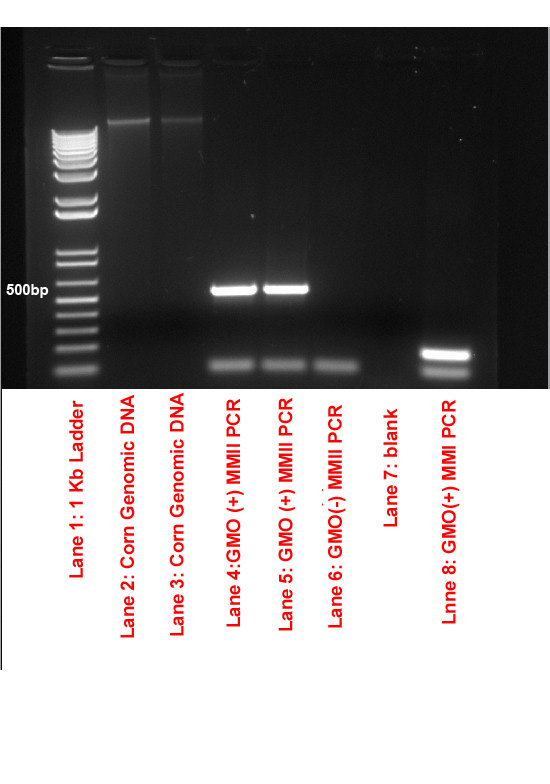 Discussion Points:Difference between genomic DNA and PCR Amplified DNAFail results between a negative resultDifference between positive band sizes PCR Parameters:  CYCLETEMP (0C)TIMEInitial Denaturation 9610 minutesDenaturation 9530 secAnnealing5830 secElongation721 minuteFinal Elongation7210 minutesCool down4forever